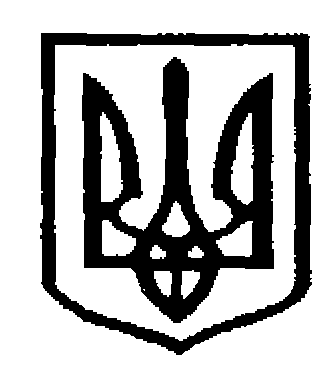 У К Р А Ї Н АЧернівецька міська радаУправлiння  освітивул. Героїв Майдану, 176, м. Чернівці, 58029 тел./факс (0372) 53-30-87  E-mail: osvitacv@gmail.com  Код ЄДРПОУ №02147345      Управління освіти Чернівецької міської ради надсилає  листи КЗ  «Інститут  післядипломної педагогічної освіти Чернівецької області» від 24.05.2022 №01-09/244  щодо замовлення  підручників 5 класу на базі ІСУО і ПЗ «Курс школа» та від 24.05.2022№01-09/243 щодо забезпечення  виконання наказу  МОН від 30 вересня 2021року №1048 (зі змінами) для виконання.Начальник управління                          Ірина ТКАЧУК Ірина ЗАСТАНКЕВИЧ25.05.2022 № 01-31/1075Щодо замовлення підручників 5 класу на базі ІСУО та ПЗ "КУРС: Школа" Керівникам закладів загальної середньої освітиУ